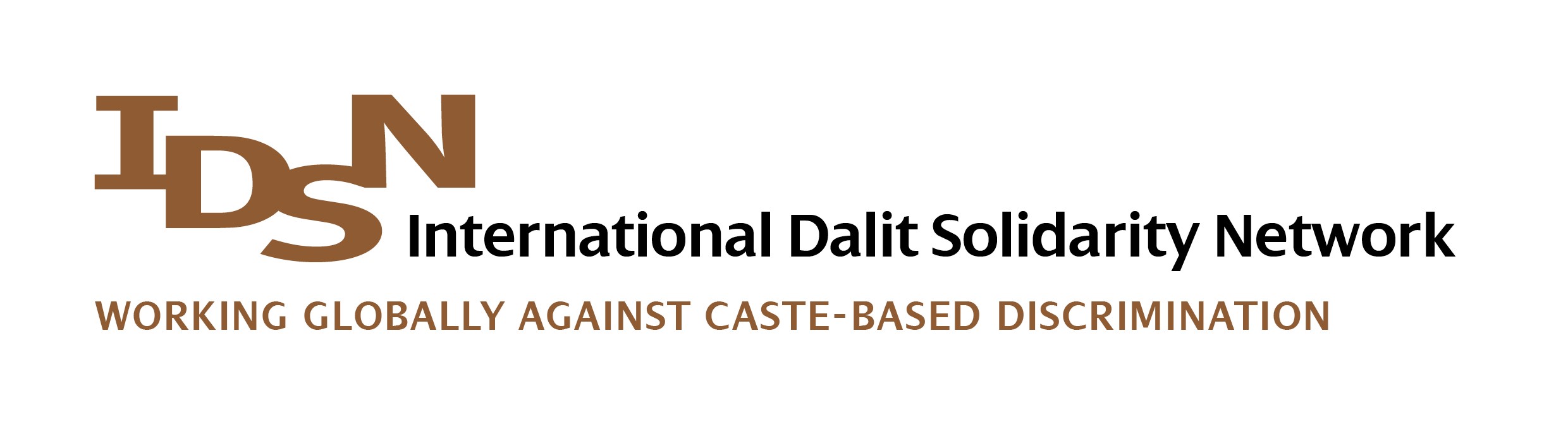 Forced Conversions and Forced Marriages in PakistanSubmission on Early Childhood and Forced Marriage in the Context of Humanitarian Settings, Pursuant to the Resolution 35/16 of the Human Rights Council (WRGS/COW/Res 35/16)10 September 2018The ProblemIn Pakistan, forced marriages and forced conversions of women and girls affect Hindu and Christian minorities disproportionately. There are frequent reports that persons belonging to these minorities are kidnapped and subjugated to physical and emotional abuse involving threats of violence. These minorities face obstacles in pursuing remedies for the violations sustained. In a report to the CEDAW Committee of 2013, IDSN brought the issue of (forced) faith conversion, affecting minority women mostly from scheduled castes Hindu background. Many of the victims are forced to convert under the disguise of marriage of choice. Those most affected are Scheduled Caste Hindu girls, especially Dalits, who are kidnapped or lured into conversion, sexually exploited and then abandoned.In its Concluding Observations on Pakistan, the CERD has demonstrated its concern about instances of forced marriage by highlighting that:The Committee is deeply concerned at the repeated reports on abduction of Dalit women and girls for the purpose of forced conversion to Islam and forced marriage. It regrets the lack of detailed information and data on the situation of Dalits in the State party (arts. 1, 2 and 5).The Magnitude of the ProblemAbductions and forced marriages in Pakistan affect a wide range of minorities, but these practices affect Hindu and Christian women and girls more seriously. It has been estimated by the Aurat Foundation that around 1,000 women and girls are abducted, converted and then married off to their abductors. There are also accounts that, once kidnapped and forcibly converted, women and girls are raped, sold off, and are forced into prostitution or into human trafficking, particularly among the most deprived populations, as in the Sanghar, Ghotki and Jacabobabad regionsThe socio-economic context and the position of the victim in society are key factors that victimize women and girls in forced marriage and conversion. Dalits, so-called Untouchables or Scheduled Castes, amount to 330,000 under official statistics, but that the real figure may reach 2 million. Dalits and Hindus frequently face incidences of bonded labour in the agriculture and brick kiln sectors. The young Dalit women and girls, who work in the agricultural sector, are more vulnerable to violence, harassment and rape. 14-year-old Jeetvi, the daughter of bonded labourers, was abducted from her parent’s home by the landlord, converted to Islam and forcibly married to him as a second wife, given his claim of an unpaid debt of US$ 1000.00 by her family. Other factors, such as destruction of community buildings and temples, leaves Hindus vulnerable due to a lack of community protection and cohesion.Legal FrameworkSince 1860, Pakistani legislation has prohibited forced marriage (Penal Code, Chapter XX-A, Offenses against Women). In 1929, the Child Marriage Restraint Act was approved providing more clarity on the prohibition on forced marriage. However, in practice this act is hardly ever applied, as it has been branded as un-Islamic by the Council of Islamic Ideology, blocking efforts to prevent forced conversion, as pointed out by the CESCR in 2017:The Committee is concerned that the practices of forced conversion of non-Muslim women and forced marriage continue. It is particularly concerned that the proposed amendment to the Child Marriage Restraint Act, 1929, has been declared un-Islamic by the Council of Islamic Ideology and that efforts to enact a law to prevent forced conversion have been blocked by the Council (arts. 3 and 10).The Committee recommends that the State party prohibit the forced conversion of a person from his/her belief without his/her consent. However, in 2016, this act was amended, providing an additional legal definition of woman as a “non-Muslim woman”. This additional definition is ambiguous, problematic and open to abuse. Such scenarios are further complicated by the application of Sharia (Islamic Law) principles. For instance, the girl’s Wali (guardian) is empowered by those principles to authorize a child marriage. The case of Revita Megwar (Hindu, 16) is illustrative. She was kidnapped and hours later re-appeared apparently embracing Islam. Her parents filed a petition to the court requesting her return, while her husband filed another petition requesting protection of his family. Given diverse legal applications from different religious groups, the Islamic marriage law prevailed over the Marriage Restraint Law, leading the court to order the return of Revita to her husband.The Sindh Criminal Law (Protection of Minorities) Bill was unanimously adopted in 2016 by the Sindh Assembly, which included many sections banning forced marriage, through specific instruments of implementation. Chapter IV(5) comprehensively defines forced conversion as forcing a person to adopt another religion under duress, force, coercion or threat. Chapter II provides for training and sensitization of the police and the judiciary on child marriage. It also establishes a body to oversee the relevant violations. Chapter III prohibits the conversion of a person under 18. Chapter IV sets the criminal penalties for anyone convicted of child marriage. Chapter V gives priority to such cases in court, enabling swift action by courts. Chapters X through XII provide a number of procedural protections to the victim of forced marriage and conversion. Despite the positive provisions of this law, it was not enacted by the governor, given the strong mobilization and pressure of influential Islamist groups and parties against this law. In 2017, the Hindu Marriages Act was approved by the National Assembly in Pakistan, formalizing the registration of Hindu marriages, filling an important gap of official registration, particularly in view of the risk of Hindu women and girls being accused of adultery, through the zina judgments. However, this law authorizes the unilateral right to divorce by one of the parties in case of conversion of the other party. This clause opens the door to new forced conversions and annulment of marriages and to legitimize abduction and forced marriages. This clause is also in violation of Article 18 ICCPR stating that changing ones religion should not impact an individual’s marital position.Access to JusticeAccess to justice for girls subjected to forced marriage represents an important obstacle, given the frequent biases and lack of adherence to the legal procedures in cases involving forced marriage. Deeply entrenched patriarchal values and cultural norms in Pakistan have influenced of the justice system’s acceptance of statements of the husbands at face value. Seldom are there investigations into the allegations of the surrounding circumstances of the marriages and conversions, and the victim’s age is frequently ignored. 76. As demonstrated by these cases, the general practice of forced conversions is that a girl is kidnapped; her parents lodge a complaint with the police about the kidnapping; and a few days later she is declared to have embraced Islam, and her marriage with a Muslim man is announced. In such cases, the law against forced marriages hardly applies, because the case becomes a religious issue; once the girl is declared a Muslim, she cannot revert back to her former religion. The government therefore needs to put in place laws and measures, which take this matter into account and protect the rights of these minority girls. The case of Rinkle Kumari, judged by the Supreme Court of Pakistan (2012) is representative of the aforementioned issues. She filed a petition before the Karachi High Court alleging that she had been forcibly abducted and converted, with the support of a powerful politician. Even hearing Rinkle’s compelling argument that she had been forced to convert and marry, that Court allowed the accused to “take her home”. The Supreme Court ignored her age of 16 years, illegal in Pakistan.The CERD, in 2016, strongly recommended Pakistan to take all effective measures to eradicate the practice of forced convention and forced marriage by punishing the perpetrators proportionally:It urges the State party to take immediate action to end the forced conversion and forced marriage of Christian and Hindu Dalit women and to prosecute and punish the abductors with penalties commensurate with the gravity of the crime. CERD/C/PAK/CO/21-23 7.The media in Pakistan are often silenced when it comes to forced marriage and forced conversion. Many cases go underreported due to pressure on the media by influential locals and religious leaders. Such insufficient reporting and lack of debate on such a serious problem contribute to the social milieu that encourages forced conversions and marriages. A Multi-Violation ProblemForced marriages and forced conversions affect a wide range of rights of Dalit women and girls trapped in those situations, including the right to education, sexual and reproductive rights and access to justice. Kirshana Lal, 33, from the Kolhi clan (bottom of the hierarchy among scheduled castes), a counselor in a legal aid center explains: “The incidence of kidnapping, forced conversion and sexual harassment of scheduled caste and minority girls are often and most frequently happening in the provinces of Sindh and South Punjab”, she explains. As a result, the majority of the parents hesitate to send their daughters to schools and out of the home. She points out some recent incidences involving two Dalit child girls. 14 year-old Momal converted into Islam, and 6-year old Viganti was raped. But no action was taken to punish the perpetrators. Kirshana says that despite the enactment of the law on Protection against Harassment of Women at Workplace, there is very little implementation at the grass root level. The young Dalit women and girls, who work in the agricultural sector, are more vulnerable to violence, harassment and rape. But the media does not pick up such cases. The rape case of Kastoori Kolhan became a high profiled case in the national and international media. But no real action was taken, “Unfortunately justice is only for the rich; not for the poor and lower caste people. We cannot change our status, until we fight against this injustice. And to fight for justice, we need to educate our people”.